Calculations to find the HCF and LCM using Venn diagrams.
Year 9 student.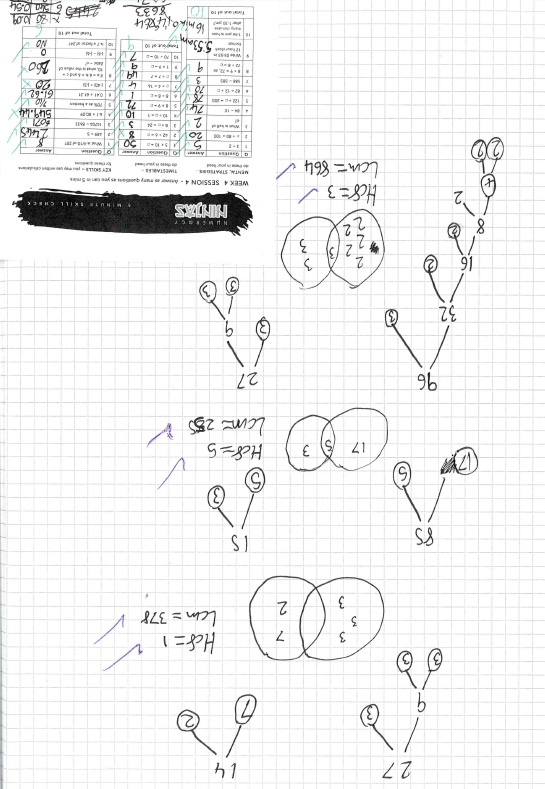 Students practise key skills regularly, using Numeracy Ninjas.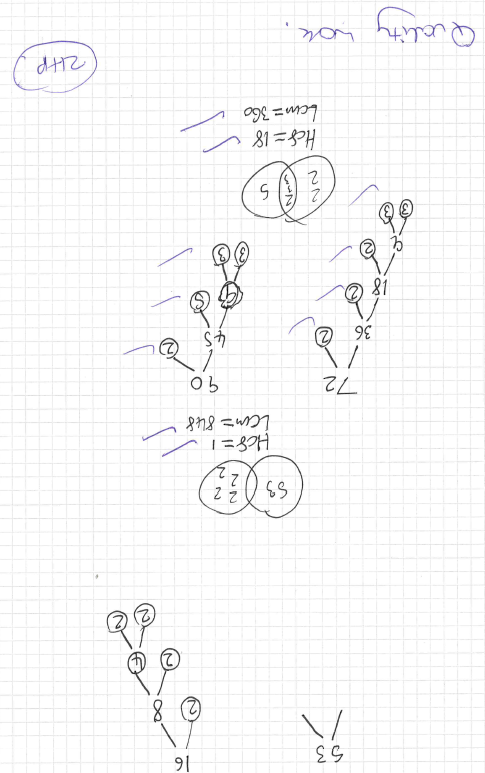 